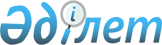 О внесении изменений и дополнений в постановление Правительства Республики Казахстан от 16 ноября 1999 года N 1731
					
			Утративший силу
			
			
		
					Постановление Правительства Республики Казахстан от 2 мая 2001 года N 584. Утратило силу - постановлением Правительства РК от 7 октября 2002 г. N 1096 ~P021096 .



          В целях реализации Закона Республики Казахстан от 19 января 2001 года 
 
 Z010143_ 
  "О зерне" Правительство Республики Казахстан постановляет:




          1. Внести в постановление Правительства Республики Казахстан от 16 
ноября 1999 года N 1731  
 P991731_ 
  "Об утверждении Положения о Министерстве 
сельского хозяйства Республики Казахстан" (САПП Республики Казахстан, 1999 
г., N 51, ст. 498) следующие изменения и дополнения:




          в Положении о Министерстве сельского хозяйства Республики Казахстан, 




утвержденном указанным постановлением:
     в пункте 1:
     после слов "в пределах, предусмотренных законодательством" дополнить 
словами "реализацию государственной политики в области зернового рынка, 
координацию и регулирование деятельности его участников, а также 
управление государственными ресурсами зерна";
     слова "хранения и реализации государственных зерновых ресурсов" 
исключить;
     в пункте 9:
     подпункт 2) дополнить словами "и регулированию зернового рынка";
     в подпункте 5):
     слова "хранения и реализации государственных зерновых ресурсов" 
заменить словами "семеноводства, управления государственными ресурсами 
зерна";
     дополнить словами ", а также проекты государственных стандартов 
качества зерна";
     подпункт 8) после слов "законодательства о" дополнить словом "зерне";
     подпункт 10) изложить в следующей редакции:
     "10) осуществляет государственный контроль качества зерна, а также за 
сохранностью государственных ресурсов зерна, включая государственный 
резерв продовольственного зерна";
     дополнить подпунктами 10-2) - 10-6) следующего содержания:
     "10-2) проводит мониторинг зернового рынка;





          10-3) разрабатывает и участвует в реализации государственных программ 
по организации лизинга сельскохозяйственной техники, развитию селекции и 
семеноводства, технологии возделывания зерновых культур и защите растений;




          10-4) устанавливает формы сертификатов качества зерна, порядок их 
выдачи и применения;




          10-5) проводит аккредитацию органов по сертификации зерна, 
лабораторий (центров) на право выдачи сертификатов качества зерна;




          10-6) инициирует введение временного управления хлебоприемными 
предприятиями, участвует в его осуществлении и принимает решение о 
прекращении в случаях, установленных законодательными актами";




          в пункте 10:




     подпункт 1) после слов "в области" дополнить словами "зернового 
производства, элитного семеноводства";
     в подпункт 7) слова "качеством хранения зерна, продуктов его 
переработки и проведение их мониторинга" заменить словами "качеством 
зерна";
     в пункте 11:
     дополнить подпунктами 4-1) - 4-5) содержания:
     "4-1) в целях обеспечения сохранности государственных ресурсов зерна 
согласовывать его отгрузку с хлебоприемных предприятий, хранящих зерно 
государственных ресурсов;
     4-2) утверждать форму зерновых расписок;
     4-3) проводить аттестацию физических и юридических лиц, занимающихся 
производством и реализацией элитных семян;
     4-4) осуществлять сортовой и семенной контроль в семеноводстве;
     4-5) определять нормы сортовых надбавок на семена";
     в подпункте 7):
     в абзаце втором после слова "актов" дополнить словами "о зерне,";
     дополнить абзацами следующего содержания:
     "за отгрузкой и перевозкой государственных ресурсов зерна;
     за качеством зерна.".
     2. Настоящее постановление вступает в силу со дня подписания.

     Премьер-Министр
     Республики Казахстан  

     (Специалисты: Мартина Н.А.,
                   Умбетова А.М.)   


					© 2012. РГП на ПХВ «Институт законодательства и правовой информации Республики Казахстан» Министерства юстиции Республики Казахстан
				